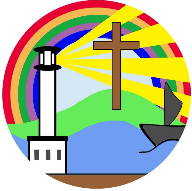 Year 3 Summer Term OverviewYear 3 Summer Term OverviewYear 3 Summer Term OverviewSummer 1Summer 2Focus Christian ValueRespect (cycle 1)Compassion (cycle 2)Trust (cycle 1)Truth (cycle 2)EnglishThe Twits(Extended writing –own information text)-To explore sensory description and figurative language -To write a letter-To create a menu -Mrs TwitTo understand the creation of the character of Mrs Twit - To explore how character may be reflected in surroundings-To research information for a fact file -To create a fact file about monkeys. Storyboard the story of the twits-To retell the story of The TwitsA nest Full of Stars and Quentin Blake(Extended writing – own poetry and letter writing)-To develop senses -To write own senses poem -To investigate how sound can create meaning -To visualise a poem -To create a shape poem -To use formal language -Consider traditional playground rhymes -To review a book. – To research an author – To write a letter to an authorMathsFractions:Making the whole; count in tenths; tenths as decimals; fractions on a numberline; fractions of a set of objects; equivalent fractions; compare, order, add and subtract fractions. Measures:O’clock, half past, quarter past and quarter to; months and years; hours in a day; telling the time to 5 minutes and to the minute; using a.m. and p.m; 24 hour clock; finding the duration. Geometry:Angles including right angles in shapes; draw shapes accurately; horizontal and vertical; parallel and perpendicular; recognise and describe 2D and 3D shapes. Measures:Compare and measure mass; compare volume; measure and compare capacity; temperature. REIslam-Explain where Islam was founded and who founded the Muslim faith.-Explain the key beliefs held by Muslims-Explain the key features in a Muslim's place of worship-Name and explain the key Muslim festivals-Explain what the Muslim holy book is and how it is used.-Recognise the main symbol associated with Islam.Islam-Explain where Islam was founded and who founded the Muslim faith.-Explain the key beliefs held by Muslims-Explain the key features in a Muslim's place of worship-Name and explain the key Muslim festivals-Explain what the Muslim holy book is and how it is used.-Recognise the main symbol associated with Islam.ScienceHelping Plants to Grow Well-To name the main parts of a plant and their function. -To understand how water is transported within the plants. -To understand the effects of water temperature and light on plant growth. -To identify the parts of a flower. – To understand the life cycle of a flowering plant (pollination, seed formation and seed dispersalScientists: Jeanne Baret and Tom Hart DykeHelping Plants to Grow Well-To name the main parts of a plant and their function. -To understand how water is transported within the plants. -To understand the effects of water temperature and light on plant growth. -To identify the parts of a flower. – To understand the life cycle of a flowering plant (pollination, seed formation and seed dispersalScientists: Jeanne Baret and Tom Hart DykeHistoryHow and why is my local area changing?To investigate the causes and effects of spatial changes in the local areaHow and why is my local area changing?To investigate the causes and effects of spatial changes in the local areaGeographyHow and why is my local area changing? - To identify, describe and give reasons for why environments change. –– To understand how the quality of the environment may change. – To use satellite images to describe features.How and why is my local area changing? - To identify, describe and give reasons for why environments change. –– To understand how the quality of the environment may change. – To use satellite images to describe features.ArtArt & design skillsTo draw cartoon characters, inspired by the style of other artistsTo alter the tint and shade of a colourTo draw from observationCraft – MaterialsTo create a mood boardTo create tie-dyed materialsTo learn what paper weaving is and create a piece of art using this methodTo weave using different materialsDTMechanical Systems: Pneumatic toysUnderstanding how pneumatic systems workDesigning a toy which uses a pneumatic systemCreating a pneumatic systemTesting and finalising ideas against design criteria Electrical SystemsDesigning a game that works using static electricityUsing a range of materials and equipmentTesting the success of a product against a designExplaining how a game meets the design criteriaICTDigital LiteracyTo plan a book trailerTo take photos or videos to tell a storyTo edit a videoTo add text and transitions to a videoDatabasesTo understand the terminology around databasesTo compare paper and computerised databasesTo sort, filter and interpret dataTo represent data in different waysTo sort data for a purposeMusicCarnival of the animals- composing instrumental musicPEGymnasticsSymmetrical ShapesTo build strength through pushing & pulling motions.To perform with developing symmetry.To use a change of direction in between jumpsTo copy and add to a shape.To find different ways to exitand enter apparatusHockeyTo develop their dribbling skills with a stick and/or a ball. -To use space within the pitch area. -To develop knowledge of attacking whilst invading. -To attempt invasion games -To keep possession whilst dribbling.MFLSpanishFruitsI canPSHEBeing My Best-Explain what is meant by the term 'balanced diet’ and give examples what foods might make up a healthy balanced meal.-Explain how some infectious illnesses are spread from one person to another and how simple hygiene routines can help to reduce the risk of the spread of infectious illnesses.-Develop skills in discussion, debating and empathy.-Identify their achievements and areas of development.-Recognise that people may say kind things to help us feel good about ourselves.-Explain why some groups of people are not represented as much on television/in the media.-Demonstrate how working together in a collaborative manner can help everyone to achieve success.-Name major internal body parts (heart, blood, lungs, stomach, small and large intestines, liver, brain).-Describe how food, water and air get into the body and blood.-Explain some of the different talents and skills that people have and how skills are developed.Growing and Changing-Identify different types of relationships.-Recognise who they have positive healthy relationships with.-Understand what is meant by the term body space (or personal space) and identify when it is appropriate or inappropriate to allow someone into their body space.-Rehearse strategies for when someone is inappropriately in their body space.-Define the terms 'secret' and 'surprise' and know the difference between a safe and an unsafe secret.-Know who they could ask for help if a secret made them feel uncomfortable or unsafe. Enrichment opportunitiesResidential visit- outdoor education focus